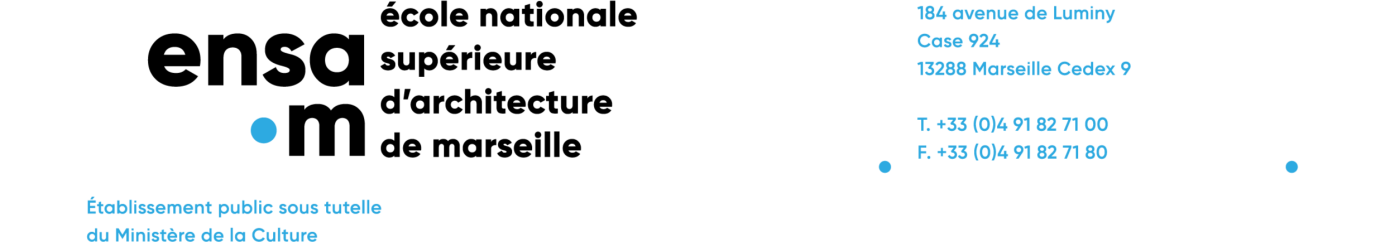 MODALITES DE RECRUTEMENTFormation professionnelle continuePROFIL 11 (2020/2024)Calendrier prévisionnelJournée « Portes ouvertes » Samedi 18 janvier 20209h30/17hDate limite de dépôt du dossier de candidatureVendredi 9 mars 2020Commission de validation des études, expériences professionnelle ou acquis personnels en configuration FPC composée de 5 enseignants de l’école et de 5 architectes en exercice. Vendredi 3 avril 2020(à confirmer)Publication de la liste des candidats admis à passer les épreuves d’admissibilitéLundi 6 avril 2020Epreuves écrites d’admissibilité :Epreuve de culture générale portant sur l’histoire de l’architecture, de la ville et de l’art à partir de documents iconographiques ou écrits (coef.3)Vendredi 24 avril 2020de 9h à 12hTest d’évaluation du niveau en mathématiques appliquées à la construction (coef.2)Vendredi 24 avril 2020de 13h30 à 15h30Epreuve de vérification de l’aptitude du candidat au projet d’architecture à partir d’un dossier comportant des documents écrits ou graphiques (coef.8)Samedi 25 avril 2020de 9h à 18h(dont 1h de pause sur place pour le déjeuner)Jury d’admissibilité (jury à huis clos, composé d’enseignants de la FPC : architectes, ingénieur, plasticien, historien)1ère semaine de maiPublication de la liste des candidats admissibles1ère semaine de maiEpreuve orale d’admissionEntretien avec le jury d’environ 20mn (moitié pour la  présentation du candidat + moitié pour questions du jury)Jury composé de : 2 enseignants de la FPC, 2 enseignants de la FI, 2 architectes en exerciceDes précisions seront données sur l’heure de passage des candidats lors de la publication des résultats des épreuves écritesMardi 12 ou mercredi 13 mai(dates susceptibles d’être modifiées)Publication de la liste des candidats admisMardi 19 mai 2020Début des coursVendredi 4 septembre 2020